АКАДЕМИК Ә. ҚУАТБЕКОВ АТЫНДАҒЫ ХАЛЫҚТАР ДОСТЫҒЫ УНИВЕРСИТЕТІМ.ҰЛЫҚБЕК АТЫНДАҒЫ ӨЗБЕКСТАН ҰЛТТЫҚ УНИВЕРСИТЕТІИ.АРАБАЕВ АТЫНДАҒЫ ҚЫРҒЫЗ МЕМЛЕКЕТТІК УНИВЕРСИТЕТІ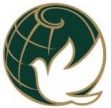 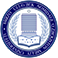 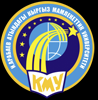 АҚПАРАТТЫҚ ХАТҚұрметті студенттер!	24 сәуір 2019 жылы Академик Ә.Қуатбеков атындағы Халықтар достығы университетіңде  өтетін «Жастар - Ұлы дала болашағының кепілі» тақырыбында студенттердің халықаралық ғылыми-теориялық конференция өтеді. Конференцияның негізгі идеясы мен мақсаты Н.Ә. Назарбаевтың «Болашаққа бағдар: рухани жаңғыру» бағдарламасында және 2018 жылдың 20 қарашасында жарияланған «Ұлы даланың жеті қыры» мақаласында қарастырылған мәселелерді насихаттау және жүзеге асыру.	Өткізілетін орны: Қазақстан Республикасы,  Шымкент қаласы, Төле би көшесі, 32 үй,  Академик Ә.Қуатбеков атындағы ХДУ ғимараты.	Өткізу уақыты:   24 сәуір 2019 жыл.	Ұйымдастырушылар:	- Академик Ә.Қуатбеков атындағы Халықтар достығы университеті;- М.Ұлықбек атындағы Өзбекстан ұлттық университеті;- И.Арабаев атындағы Қырғыз мемлекеттік университеті.			Конференция келесі ғылыми секциялар бойынша өз жұмысын жүргізеді:Әлеуметтік-гуманитарлық ғылымдар секциясы.Жаратылыстану ғылымдары секциясы.Инженерлі-техникалық ғылымдар секциясы.Педагогикалық және тілдер білімі ғылымдары секциясы.Баяндама дайындауға қойылатын талаптар:	Баяндама мәтіні (суреттер мен сызбаларды қоса А4 форматында 4 беттен аспайтын) WORD редакторында, Times New Roman шрифтімен терілу қажет (шрифт өлшемі – 12 см), жоғарғы, оң жақ жәәне төменгі жиегі – 2см, сол жақ жиегі – 3см, азат жолы – 1см, жоларалық қашықтық – 1 см.	Мақала төмендегідей тәртіппен орналасады:	Бірінші жолда бас әріптермен ортада мақала тақырыбы (қою әріппен), одан төмен 1 жол қалдырылып студенттің аты – жөні, курсы, тобы, ғылыми шетекшісінің аты-жөні, ғылыми дәрежесі мен ғылыми атағы, қызметі, қызмет орны мен оның орналасқан мекен жайы беріледі. Бір жол қалдырып, келесі жолда курсивпен – орыс тіліндегі мақалалар үшін қазақша және ағылшынша, қазақ тіліндегі мақалалар үшін орысша және ағылшынша және ағылшын тіліндегі мақалалар үшін қазақша, орысша түйіндемелер келтіріледі. Жаңа жолдан мақалалың негізгі мәтіні басталады. Әдебиеттер тізімі мәтіннің соңында бір шегіністен кейін беріледі. Мақала мәтіні түзетілмей, түп нұсқа болып саналады. Ғылыми-теориялық конференция еңбектерінің жинағы тікелей көшіру әдісімен теріледі. Редакция мақаланы өңдеумен айналыспайды. Көрсетілген мерзімнен кеш түскен немесе талаптарға сай келмейтін мақалалар жарияланбайды, қаралмайды және қайтарылмайды.Мақала мәтінінің көлемі А4 форматында 3-4 бетте жазылады.Әдебиеттерге жасалған сілтемелер тік жақшамен [1,15 б] көрсетіледі.3. Пайдаланылған әдебиеттер тізімі 12 шрифтімен міндетті түрде ғылыми еңбектерді түзу бойынша талапқа сай жазылады: мысалы, (1. Кәкішұлы Т. Қазақ әдебиетінің қысқаша тарихы. – Алматы: Қазақ университеті, 2002-235б).4.Формулалар Microsoft Eguation (әр формула – бір объект) бойынша теріледі.5.Мақала мазмұнындағы мәліметтердің нақтылығы мен шынайылығына автолардың өздері жауап береді.6.Мақала қолжазбасын (электронды немесе қағаз түрінде) мына мекенжайға жіберуге болады: 160000, Шымкент қаласы, Төле би көшесі 32, ««Қазақстан тарихы және әлеуметтік-гуманитарлық пәндер»» кафедрасы (503 А каб.) тел: 136 эл.почта: mr.sk312@mail.ru zhabak.akerke@mail.ru7.Конференция жұмыс тәртібі: Конференция үш тілде жүргізіледі: қазақша, орысша, ағылшынша.Қатысу түрі: сырттай, тікелей, онлайн. Конференцияға қатысу үшін мақала мәтінінің электронды нұсқасы, электрондық поштамен (бет нөмірі көрсетілмей) немесе қағаз түріндегі нұсқамен қоса, қолма – қол конференцияны ұйымдастыру комитетіне 2019 жылдың 15 сәуіріне дейін қабылданады.Ұйымдастыру жарнасы-1500 теңге. Ұйымдастыру жарнасын Университет есеп шотына Шымкент қаласы, инд. 160000, «КАЗКОМ банк» АҚ ШФ, БИК КZКОКZКХ, код 17, № КZ45926080118Z878004 «Студенттердің конференциясына қатысу үшін» деп аударуға болады.УДК 62-492.2:661:621.529 (10 пт.)ЭЛЕКТР ЭНЕРГИЯСЫН СЫМСЫЗ БЕРУДІҢ ӘДІСІ (12 пт.)Стықұл Ә.  Тасжан Н.  1-курс Т719-126 тобы студенттеріҒылыми жетекшесіСерикбаева Г.С. Аға оқытушы  (12 пт.)Академик Ә.Қуатбеков атындағы Халықтар достығы университеті, Шымкент қаласы, Қазақстан Республикасы (12 пт.)Резюме (10 пт.) 	Основными уравнениями или постулатами макроскопической теории электромагнитного поля яаляются уравнения, изложенные Дж. Максвеллом. Макроскопическая теория  электромагнитного поля изучает взаимодействия зарядов и вызванных ими полей на расстояниях.Summaru (10 пт.)The proposed wireless transmission of electricity we have a lot of useful information. For example, it can be installed in power plants, and use in everyday life. That is to transfer energy without wires easier and easier. It will be possible to transmit energy over long, difficult places, and on the other hand is acceptable to save linear wire.	Мақала мәтіні (12 пт.)	ӘДЕБИЕТТЕР (12 пт.)УНИВЕРСИТЕТ  ДРУЖБЫ НАРОДОВ ИМ. АКАДЕМИКА А.КУАТБЕКОВАНАЦИОНАЛЬНЫЙ УНИВЕРСИТЕТ УЗБЕКИСТАНА ИМ. М.УЛУГБЕКАКЫРГЫЗСКИЙ ГОСУДАРСТВЕННЫЙ УНИВЕРСИТЕТ ИМ. И.АРАБАЕВАИНФОРМАЦИОННОЕ ПИСЬМОУважаемые студенты!24 апреля 2019 года  Университет Дружбы народов им. академика А.Куатбекова  проводит международную студенческую научно-теоретическую конференцию на тему «Молодежь – залог будущего Великой степи». Основные идеи и цель конференции связаны с содержанием работ  Президента РК Н.А. Назарбаева – программой «Взгляд в будущее: модернизация общественного сознания» и статьей «Семь граней Великой степи», опубликованной 20 ноября 2018 года.Место проведения: Республика Казахстан, г. Шымкент, ул. Толе би 32, здание Университета Дружбы народов им. академика А.Куатбекова.Время проведения:  24 апреля 2019 г.Организаторы:-  Университет  Дружбы народов им. академика А.Куатбекова;- Национальный университет Узбекистана им. М.Улугбека;- Кыргызский государственный университет им. И.Арабаева;Работа конференции проводится по следующим научным секциям:1. Секция социально-гуманитарных наук2. Секция естественных наук3. Секция инженерно-технических наук4. Секция педагогических наук и языкознанияТРЕБОВАНИЯ К АВТОРАМТекст доклада объемом до 4-х страниц (включая графики и рисунки) формата А4 должен быть набран шрифтом TimesNewRoman 12 пт. в редакторе WORD, расстояние полей сверху, справа и снизу - 2см, слева - 3см,  абзац - 1см, междустрочный интервал одинарный.Правила оформления текста доклада:На первой строке с левой стороны указывается УДК (Универсальная Десятичная Классификация),-через одну строку, по центру заглавными буквами пишется название статьи (жирными буквами),-ниже через одну строку пишутся фамилия, инициалы, курс, группа, ФИО научного руководителя, ученая степень, должность месторасположение работы и адрес,-на следующей строке снизу курсивом набирается резюме – для статей на русском языке резюме должно быть на казахском и английском языках, для статей на казахском языке-резюме пишется на русском и английском языках, для статей на английском языке резюме дается на казахском и русском языках,Со следующей строки начинается основной текст статьи. Список использованных источников литературы указывается в конце статьи через один интервал. Текст статьи не корректируется, считается оригиналом. Сборник научных статей конференции набирается прямым копированием. Редакция не занимается переоформлением. Рукописи, не соответствующие требованиям редакции и не поступившие в указанный срок не публикуются и не возвращаются.1. Полный текст статьи набирается объемом до 3-4 страниц в формате А4. Ссылки на литературу указываются в скобках [1,15 б].Список использованной литературы должен быть набран в соответствии с положением об оформлении научных работ шрифтом 12 пт.: например, (Выготский Л.С.Избранные психологические исследования. Мышление и речь. Проблемы психологического развития ребенка. Москва.Изд.АПН.1956.-520 с.).Математические формулы набираются с использованием Microsoft Equation (каждая формула–один обьект).За конкретность и объективность научных результатов статьи ответственность несут авторы.Рукописи (на бумажном и электронном носителе) принимаются по адресу: 160000, г. Шымкент, ул. Толе би 32, кафедра «История Казахстана и социально-гуманитарных дисциплин» (503А каб), тел: 136 (вн.) или могут быть направлены на электронный адрес E-mail:  mr.sk312@mail.ru       zhabak.akerke@mail.ru7. Порядок работы конференции: форма участия на конференции проводится очная, заочная и в режиме онлайн, на трех языках: казахский, русский и английский. Для участия в работе конференции следует до 15 апреля 2019 года направить текст доклада (без указания страниц) на электронную почту Оргкомитета или передать 1 экземпляр текста на бумажном носителе и электронную версию в Организационный комитет. Организационный взнос составляет: 1500 тенге. Оплату можно произвести налично или отправить на расчетный счет университета №KZ45926080118Z878004  ШФ «КАЗКОМ банк»  в г.Шымкент  БИК KZKOKZKX, код 17 с указанием «за участие в студенческой конференций».УДК 62-492.2:661:621.529 (10 пт.)МЕТОДЫ БЕСПРОВОДНОЙ ПЕРЕДАЧИ ЭЛЕКТРИЧЕСКОЙ ЭНЕРГИИ (12 пт.)Студенты 1-го курса, группы Т719-26 Стықұл Ә.  Тасжан Н.  Научный руководительСтарший преподаватель Серикбаева Г.С. (12 пт.)Республнка Казахстан, город Шымкент, Университет  Дружбы народов им. Академика А.КуатбековаSummaru (10 пт.)This articleis determined byfinding the M(x)g(x) and σ(x) the basic laws of probability distributions of discrete random variables. (10 пт.)						Резюме (10 пт.) В данной статье определяется нахождения М(х), Д(х) и (х) основных законов распределения вероятности дискретных случайных величин. (10 пт.)Текст статьи (12 пт.)ЛИТЕРАТУРА (12 пт.)